Pozdravljeni učenci,danes imate sledečo nalogo. Vsak položaj na sliki zadržite 30 sekund. To storite večkrat v današnjem dnevu.Lepo vadite še naprej.Učitelj Marko 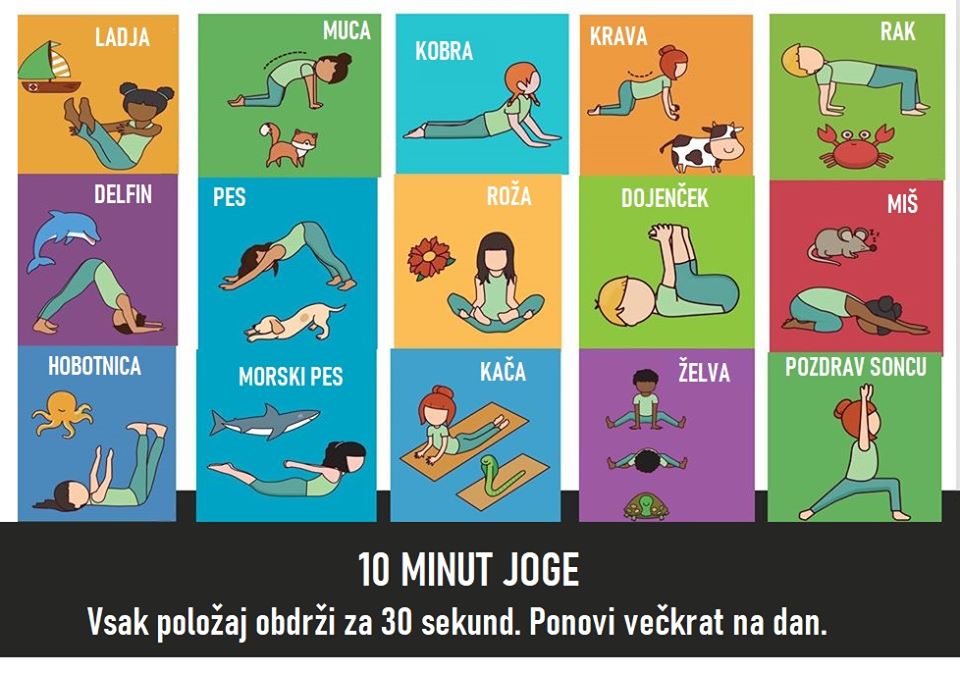 